  國立陽明交通大學112學年度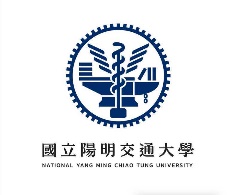 學士班運動績優學生招生錄取生放棄入學聲明書考生姓名身分證號碼考生編號連絡電話E-mail本人自願放棄貴校112學年度學士班運動績優學生招生，運動項目：           ，            學系之錄取資格，特立此書俾利貴校辦理後續行政作業，本人概無異議。本人自願放棄貴校112學年度學士班運動績優學生招生，運動項目：           ，            學系之錄取資格，特立此書俾利貴校辦理後續行政作業，本人概無異議。本人自願放棄貴校112學年度學士班運動績優學生招生，運動項目：           ，            學系之錄取資格，特立此書俾利貴校辦理後續行政作業，本人概無異議。本人自願放棄貴校112學年度學士班運動績優學生招生，運動項目：           ，            學系之錄取資格，特立此書俾利貴校辦理後續行政作業，本人概無異議。錄取生簽名家長(監護人)簽名日期：   112年        月         日日期：   112年        月         日日期：   112年        月         日日期：   112年        月         日